If applicable, please duplicate table 4 to add further locationINFORMATION NOTE ON DATA PROTECTION 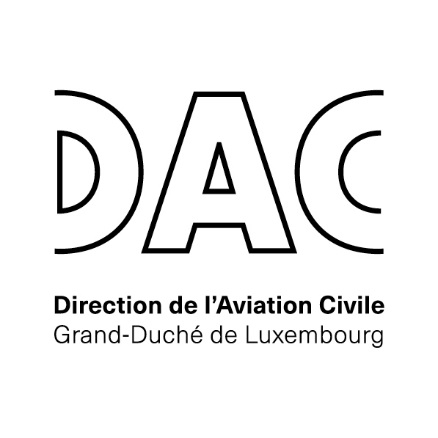 NOTICE D’INFORMATION SUR LA PROTECTION DES DONNEES 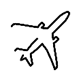 APPLICANT DATAAPPLICANT DATAAPPLICANT DATAName and Address (registered (business) name and address/legal seat of the company)(Company) NameName and Address (registered (business) name and address/legal seat of the company)Street / NrName and Address (registered (business) name and address/legal seat of the company)Post CodeName and Address (registered (business) name and address/legal seat of the company)CityName and Address (registered (business) name and address/legal seat of the company)CountryCEO or Accountable Manager of the OrganisationTitle Mr  MsCEO or Accountable Manager of the OrganisationNameCEO or Accountable Manager of the OrganisationEmailContact Person (responsible for this application)Title Mr  MsContact Person (responsible for this application)NameContact Person (responsible for this application)Job titleContact Person (responsible for this application)EmailAdditional LocationsAdditional Locations Yes   NoLocation AddressNameLocation AddressStreet / NrLocation AddressPost CodeLocation AddressCityLocation AddressCountryTYPE OF REQUESTTYPE OF REQUESTActivity Application for initial certification Application for change (new service to be certified for)Certificate Ref.
please complete in case of 3.1.2Issued Date
please complete in case of 3.1.2SCOPE OF SERVICES for which Certification is requested in accordance with the Commission Implementing Regulation (EU) 2017/373SCOPE OF SERVICES for which Certification is requested in accordance with the Commission Implementing Regulation (EU) 2017/373SCOPE OF SERVICES for which Certification is requested in accordance with the Commission Implementing Regulation (EU) 2017/373Services/FunctionsType of Service/FunctionsScope of Service/Functions Air Traffic Services (ATS) Air Traffic Services (ATS) for flight tests Air Traffic Control (ATC) Area Control Service Air Traffic Services (ATS) Air Traffic Services (ATS) for flight tests Air Traffic Control (ATC) Approach Control Service Air Traffic Services (ATS) Air Traffic Services (ATS) for flight tests Air Traffic Control (ATC) Aerodrome Control Service Air Traffic Services (ATS) Air Traffic Services (ATS) for flight tests Flight Information Service (FIS) Aerodrome Flight Information Service (AFIS) Air Traffic Services (ATS) Air Traffic Services (ATS) for flight tests Flight Information Service (FIS) En-route Flight Information Service (En-route FIS) Air Traffic Services (ATS) Air Traffic Services (ATS) for flight tests Advisory ServiceN/A Air traffic flow management (ATFM)  ATFM  Provision of the local ATFM Airspace management (ASM) ASM Provision of the local ASM (tactical/ASM Level 3) service Aeronautical Information Services (AIS) AIS Provision of the whole AIS service Meteorological Services (MET) MET Meteorological Watch Office Meteorological Services (MET) MET Aerodrome Meteorological Offices Meteorological Services (MET) MET Meteorological Stations Meteorological Services (MET) MET Volcanic Ash Advisory Centre (VAAC) Meteorological Services (MET) MET World Area Forecast Centre (WAFC) Meteorological Services (MET) MET Tropical Cyclone Advisory Centre (TCAC)Conditions/limitations identified Communication, navigation or surveillance services (CNS) Communication, navigation or surveillance services (CNS) Communications (C) Aeronautical Mobile Service (air-ground communication) Aeronautical Mobile Service (air-ground communication) Aeronautical Mobile Service (air-ground communication) Communication, navigation or surveillance services (CNS) Communication, navigation or surveillance services (CNS) Communications (C) Aeronautical Fixed Service (ground-ground communications) Aeronautical Fixed Service (ground-ground communications) Aeronautical Fixed Service (ground-ground communications) Communication, navigation or surveillance services (CNS) Communication, navigation or surveillance services (CNS) Communications (C) Aeronautical Mobile Satellite Service (AMSS) Aeronautical Mobile Satellite Service (AMSS) Aeronautical Mobile Satellite Service (AMSS) Communication, navigation or surveillance services (CNS) Communication, navigation or surveillance services (CNS) Navigation (N) Provision of NDB signal-in-space Provision of NDB signal-in-space Provision of NDB signal-in-space Communication, navigation or surveillance services (CNS) Communication, navigation or surveillance services (CNS) Navigation (N) Provision of VOR signal-in-space Provision of VOR signal-in-space Provision of VOR signal-in-space Communication, navigation or surveillance services (CNS) Communication, navigation or surveillance services (CNS) Navigation (N) Provision of DME signal-in-space Provision of DME signal-in-space Provision of DME signal-in-space Communication, navigation or surveillance services (CNS) Communication, navigation or surveillance services (CNS) Navigation (N) Provision of ILS signal-in-space Provision of ILS signal-in-space Provision of ILS signal-in-space Communication, navigation or surveillance services (CNS) Communication, navigation or surveillance services (CNS) Navigation (N) Provision of MLS signal-in-space Provision of MLS signal-in-space Provision of MLS signal-in-space Communication, navigation or surveillance services (CNS) Communication, navigation or surveillance services (CNS) Navigation (N) Provision of GNSS signal-in-space Provision of GNSS signal-in-space Provision of GNSS signal-in-space Communication, navigation or surveillance services (CNS) Communication, navigation or surveillance services (CNS) Surveillance (S) Provision of data from Primary Surveillance (PS) Provision of data from Primary Surveillance (PS) Provision of data from Primary Surveillance (PS) Communication, navigation or surveillance services (CNS) Communication, navigation or surveillance services (CNS) Surveillance (S) Provision of data from Secondary Surveillance (SS) Provision of data from Secondary Surveillance (SS) Provision of data from Secondary Surveillance (SS) Communication, navigation or surveillance services (CNS) Communication, navigation or surveillance services (CNS) Surveillance (S) Provision of Automatic Dependent Surveillance (ADS) Data Provision of Automatic Dependent Surveillance (ADS) Data Provision of Automatic Dependent Surveillance (ADS) DataConditions/limitations identifiedConditions/limitations identifiedATTACHMENTSATTACHMENTSATTACHMENTSATTACHMENTSATTACHMENTSATTACHMENTS DAC-NSA Form 105-01 DAC-NSA Form 105-01 DAC-NSA Form 105-01 DAC-NSA Form 105-01 DAC-NSA Form 105-01 DAC-NSA Form 105-01SIGNATURESIGNATURESIGNATURESIGNATURESIGNATURESIGNATUREI wish to apply for [initial certification/ change to the existing certificate] as ATM/ANS Service Provider in accordance with the relevant and applicable requirements of the (EU) 2017/373 as indicated before and confirm that the information contained on the points A, B and C in this form was correct at the time of application.I wish to apply for [initial certification/ change to the existing certificate] as ATM/ANS Service Provider in accordance with the relevant and applicable requirements of the (EU) 2017/373 as indicated before and confirm that the information contained on the points A, B and C in this form was correct at the time of application.I wish to apply for [initial certification/ change to the existing certificate] as ATM/ANS Service Provider in accordance with the relevant and applicable requirements of the (EU) 2017/373 as indicated before and confirm that the information contained on the points A, B and C in this form was correct at the time of application.I wish to apply for [initial certification/ change to the existing certificate] as ATM/ANS Service Provider in accordance with the relevant and applicable requirements of the (EU) 2017/373 as indicated before and confirm that the information contained on the points A, B and C in this form was correct at the time of application.I wish to apply for [initial certification/ change to the existing certificate] as ATM/ANS Service Provider in accordance with the relevant and applicable requirements of the (EU) 2017/373 as indicated before and confirm that the information contained on the points A, B and C in this form was correct at the time of application.I wish to apply for [initial certification/ change to the existing certificate] as ATM/ANS Service Provider in accordance with the relevant and applicable requirements of the (EU) 2017/373 as indicated before and confirm that the information contained on the points A, B and C in this form was correct at the time of application.Date/LocationDate/LocationName of the CEO or Accountable ManagerName of the CEO or Accountable ManagerName of the CEO or Accountable ManagerSignatureCertification of ATM/ANS Service providerAgrément de prestataire de service de ATM/ANSPersonal data are processed for the purpose of aviation safety by guaranteeing that only entities possessing the required organisation, personnel and competences perform air traffic control services.  Les données à caractère personnel sont traitées en vue de la sécurité des activités aériennes en garantissant que seules des organismes possédant l’organisation, le personnel et les compétences requises effectuent des services de contrôle aérien. The data subject has the right :to access to their personal data,to rectification or erasure of personal data or restriction of processing,to object to processing,by contacting the data protection officer (dpo@av.etat.lu). Proof of identity has to be included in the request (ex. copy of identity card or passport, licence number, etc.).Toute personne concernée a le droit : d’accéder à ses données personnelles,de demander la rectification ou l’effacement des données personnelles, ou la limitation du traitement,de s’opposer au traitement,en contactant le délégué à la protection des données (dpo@av.etat.lu). Une preuve de l’identité doit être jointe à la demande (ex. copie de la carte d’identité ou du passeport, numéro de la licence, etc.).Toute personne concernée a le droit : d’accéder à ses données personnelles,de demander la rectification ou l’effacement des données personnelles, ou la limitation du traitement,de s’opposer au traitement,en contactant le délégué à la protection des données (dpo@av.etat.lu). Une preuve de l’identité doit être jointe à la demande (ex. copie de la carte d’identité ou du passeport, numéro de la licence, etc.).Failure to provide the requested data will prevent the issuance of the ATM/ANS Service provider certificate. Le fait de ne pas fournir les données à caractère personnel requises à la DAC fera obstacle à la délivrance de l’agrément de prestataire de service de ATM/ANS. For more detailed information on the protection of your personal data, please consult our website: https://dac.gouvernement.lu/en/data-protection.htmlPour des informations plus détaillées sur la protection de vos données personnelles, veuillez consulter notre site web : https://dac.gouvernement.lu/fr/protection-donnees.html 